Bydgoszcz, 26 stycznia 2023 r.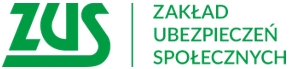 Informacja prasowaZUS rozpoczął wysyłkę rozliczeń podatkowychZakład Ubezpieczeń Społecznych rozpoczął wysyłkę deklaracji podatkowych za 2022 rok. 
PIT otrzymają m.in. emeryci, renciści, osoby, które pobrały zasiłki lub inne opodatkowane świadczenie z ZUS w ubiegłym roku.  Formularz podatkowy można także sprawdzić na PUE ZUS. Jest do pobrania w zakładce ”Świadczeniobiorca”.Kilka milionów formularzy PIT 40A, PIT11A lub PIT-11 za 2022 rok będą wysyłane do końca lutego. Trafią do wszystkich, którzy w ubiegłym roku choć raz pobrali świadczenie z ZUS.  Swój PIT można także pobrać przez internet. Wystarczy zalogować się na indywidualny profil na Platformie Usług Elektronicznych ZUS. PIT dostępny jest w zakładce "Świadczeniobiorca" - informuje Krystyna Michałek, regionalny rzecznik prasowy ZUS województwa kujawsko-pomorskiego.Tak jak w ubiegłym roku ZUS nie rozlicza świadczeniobiorców z nadpłatą podatku. Osoby, którym przysługuje zwrot podatku z emerytury, renty lub innego świadczenia< otrzymają z ZUS PIT 11A, 
a nadpłatę wypłaci im urząd skarbowy. Zwrot nadpłaty nastąpi w ciągu 45 dni od złożenia zeznania podatkowego. Jeśli świadczeniobiorca nie otrzymywał innych dochodów i nie korzysta z odliczeń, nie musi składać deklaracji za 2022 rok  PIT-37 lub PIT-36.PIT-40A otrzymają m.in. emeryci i renciści, którzy pobierali świadczenie z ZUS przez cały rok kalendarzowy, a w wyniku rozliczenia podatku uzyskają niedopłatę lub wyniesie ona zero złotych. Deklaracja ta trafi także do osób, które korzystały ze świadczenia lub zasiłku przedemerytalnego, nauczycielskiego świadczenia kompensacyjnego czy renty socjalnej.PIT-11A to informacja o dochodach dotycząca osób, które pobierały zasiłki chorobowe 
i macierzyńskie oraz tych, które w momencie rozliczania podatku nie są już świadczeniobiorcami ZUS. PIT-11A otrzymają także osoby, które mają nadpłatę podatku. Deklaracje te otrzymają również wszyscy, którzy nie pobierali świadczeń do końca roku podatkowego jak również ci, którzy złożyli 
w ZUS oświadczenie o zamiarze wspólnego rozliczania dochodów z małżonkiem lub dziećmi albo też złożyły wniosek o obliczanie i pobieranie zaliczki na podatek według wyższej skali podatkowej czy wniosek o niesporządzaniu rocznego obliczenia podatku na PIT-40A.PIT-11 otrzymają z kolei osoby, które pobrały w ubiegłym roku świadczenie należne po osobie zmarłej lub alimenty potrącone ze świadczenia wypłacanego przez ZUS dla osób alimentowanych na podstawie wyroku sądu, lub ugody.Emeryci i renciści, którzy mogą skorzystać z odliczeń od dochodu lub od podatku, powinni to zrobić w zeznaniu podatkowym PIT-37 lub PIT-36, które mają obowiązek w urzędzie skarbowym do 
30 kwietnia. 1% podatku na rzecz organizacji pożytku publicznegoKażdy emeryt i rencista może również przekazać 1 proc. podatku na rzecz organizacji pożytku publicznego. Jeżeli jest to ta sama organizacja co w roku ubiegłym, świadczeniobiorca nie musi składać żadnej dodatkowej dokumentacji w urzędzie skarbowym. Jeżeli wybraliśmy inną niż 
w ubiegłym roku organizację, należy wówczas złożyć w urzędzie skarbowym druk PIT-OP.ZUS przypomina PIT po zmarłym małżonku, małżonce wysyłany jest tylko na wniosek. Jeżeli chcemy wspólnie rozliczyć się ze zmarłym, to należy pisemnie lub osobiście wystąpić do ZUS o PIT.W szczególnych, uzasadnionych losowo, okolicznościach ZUS może wydać świadczeniobiorcy duplikat deklaracji PIT wcześniej, przed dostarczeniem jej standardową drogą pocztową. Duplikat można otrzymać w każdej placówce ZUS.Krystyna Michałekregionalny rzecznik prasowy ZUSw województwie kujawsko-pomorskim